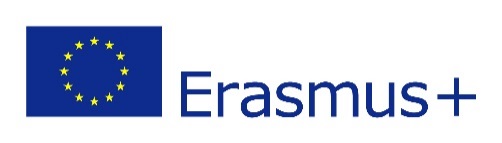 Sveikata prasideda šeimoje - prevencija ir sveikatos stiprinimas šeimoms, gyvenančioms nesaugiomis sąlygomis Europoje(2020-DE02-KA204-007389)Projekto trukmė: 2020 11 1 - 2023 08 311-asis partnerystės susitikimas Trieste (Italija)Antrajame partnerystės projekto "Sveikata prasideda šeimoje - prevencija ir sveikatos stiprinimas šeimoms, gyvenančioms nesaugiomis sąlygomis Europoje" susitikime dalyvavo 26 specialistai iš šešių organizacijų partnerių. Deja, mūsų partneris iš Vokietijos, Šiaurės Reino-Vestfalijos žemės darbo, sveikatos ir socialinių reikalų ministerija, dėl planavimo priežasčių negalėjo skubiai dalyvauti mainuose. Susitikimas vyko 2022 m. gruodžio 5-7 d. (atvykimas 04.12.) Trieste (Italija), jį surengė mūsų partnerė "Caritas Trieste".Seminaras prasidėjo Triesto "Caritas" direktoriaus Alessandro Amodeo sveikinimu. Jis pabrėžė mūsų "Erasmus+" projekto, skirto švietimo ir konsultavimo darbui su skurstančiomis šeimomis, svarbą ir ypač teigiamai įvertino mūsų norą bendradarbiauti Europos lygmeniu. Po to "Caritas" socialinių paslaugų vadovas Marco Aliotta pristatė kitų trijų dienų darbotvarkę. Kelno Diözesan-Caritasverband projekto koordinatorius Ulrichas Försteris pasveikino dalyvius ir surengė trumpą prisistatymo raundą, nes buvo keletas naujų dalyvių. Naujiems dalyviams jis trumpai apžvelgė ES švietimo programą "Erasmus+" ir ligšiolinio bendro projekto darbo eigą, kad grupė turėtų bendrą informacijos bazę.Pirmosios dienos rytą Triesto universiteto tarpkultūrinio ugdymo profesorius Marco Ius išsamiai pristatė nacionalinę intervencijos programą "P.I.P.P.I.". (Institucionalizacijos prevencijos intervencijos programa), skirta visapusiškam tėvų, atsidūrusių sudėtingoje situacijoje, konsultavimui Italijoje. Čia jis ypač atkreipė dėmesį į sveikatos prevencijos temos svarbą dirbant su tėvais ir vaikais. Labai diferencijuota koncepcija sulaukė didelio dalyvių susidomėjimo, o vėliau kilo įdomių diskusijų. Su profesoriaus Ius pranešimu galėjo susipažinti visi dalyviai.   Po pietų visos dalyvaujančios organizacijos partnerės, naudodamos PowerPoint prezentacijas, išsamiai pristatė tolesnę savo projekto veiklos pažangą ir intensyviai aptarė įvairias veiklas ir veiksmus. Atslūgus "Corona" pandemijai, vėl buvo galima intensyviau dirbti su šeimomis "akis į akį" pas visus partnerius. Taip partneriai galėjo dar labiau sustiprinti prevencinės sveikatos priežiūros ir sveikatos stiprinimo temas savo individualiame darbe su socialiai remtinomis šeimomis.Antrosios dienos rytą projekto komanda svečiavosi Triesto miesto administracijoje. Dalyvius pasveikino Triesto miesto socialinio departamento vadovas ir informavo juos apie dabartinę socialinę padėtį daugiau nei 200 000 gyventojų turinčiame mieste. Triesto miesto ir pilietinės visuomenės organizacijų atstovai pristatė savo darbą su socialiai remtinomis šeimomis, įskaitant darbą su globėjų šeimomis paimant vaikus iš šeimų. Apsilankius miesto administracijoje paaiškėjo, kad darbas su pabėgėlių šeimomis iš Ukrainos taip pat yra ypatingas dėmesys. Tačiau pabėgėlių iš Sirijos, Pakistano ir Afganistano, atvykstančių į Triestą Balkanų keliu, priežiūra ir apgyvendinimas taip pat kelia didelių iššūkių miesto administracijai. Problemas galima išspręsti tik gerai ir glaudžiai bendradarbiaujant valdžios institucijoms ir pilietinės visuomenės organizacijoms, ypač tėvų su vaikais konsultavimo ir švietimo srityje. Po pietų projekto komanda apsilankė Caritas gyvenamojoje įstaigoje, skirtoje maždaug 25 moterims su vaikais, kurios turėjo bėgti iš Ukrainos dėl Rusijos agresyvaus karo. Įstaigos direktorius Stefano Mestroni papasakojo apie darbą įstaigoje. Be pirminės priežiūros, ypatingas prioritetas čia teikiamas psichikos sveikatos stiprinimui, taigi ir asmeninio atsparumo stiprinimui. Trečiąją dieną daugiausia dėmesio buvo skiriama klausimui, kokias Trieste vykusio seminaro išvadas galima perkelti ir panaudoti savo darbe namuose. Tai buvo atliekama grupėse, o po to pristatyti rezultatai. Galiausiai buvo aptartos kitų tarptautinių partnerių susitikimų perspektyvos. Kitas susitikimas įvyks 2023 m. gegužės mėn. partnerio "Caritas Alba Iulia" būstinėje Rumunijoje. Baigiamasis seminaras planuojamas 2023 m. liepą Kelno vyskupijos Caritas asociacijoje. Kelno vyskupijos Caritas asociacija/ 2022 m. gruodis